         KАРАР                                                                 РЕШЕНИЕОб утверждении решения Комиссии  по соблюдению Регламента Совета, статусу и этике депутата Совета сельского поселения Зильдяровский сельсовет муниципального района Миякинский район Республики Башкортостан об избрании председателя Комиссии  В соответствии со статьями 17 и 20 Регламента Совета сельского поселения Зильдяровский сельсовет муниципального района Миякинский район Республики Башкортостан Совет сельского поселения Зильдяровский сельсовет муниципального района Миякинский район Республики Башкортостан  решил:утвердить решение Комиссии по соблюдению Регламента, статусу и этике депутата Совета сельского поселения Зильдяровский сельсовет муниципального района Миякинский район Республики Башкортостан об избрании на должность председателя Комиссии Валиуллина Рафиса Забировича – депутата от избирательного округа № 5.            Главасельского поселения Зильдяровский сельсовет муниципального района Миякинский район Республики Башкортостан                                                             З.З.Идрисов28 сентября 2015 года№ 14Башkортостан РеспубликаhыМиәкә районы муниципаль районының Елдәр ауыл советы ауыл биләмәhе Советы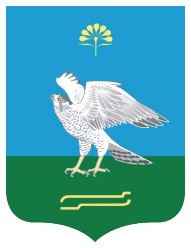 Республика БашкортостанСовет сельского поселения Зильдяровский сельсовет муниципального района Миякинский район